Carlinghow Pupil Premium overview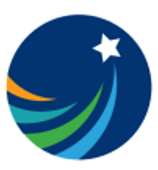 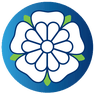 The 2018/19 the Pupil Premium Strategy Statement was not fit for purpose. This was indicative of how the school was operating – they had a combination of poorly planned and written documentation or often no documentation. The impact measures for the 2018/19 strategy all stated – “The overall impact wasn’t sufficiently effective and it didn’t achieve the desired results.”The lessons learned for all objectives stated – “After careful evaluation the pupil premium plan has been reviewed and an external review of Pupil premium has been booked for 2018/19. This review started in November 2018. The pupil premium plan has been reviewed and after careful evaluation and detailed more robust action plan has been implemented which links more closely to the school improvement plan.” It is unclear what lessons were actually learned. The Headteacher left the school in September 2019. Throughout the autumn term, I was assigned as an LLE to support the school on behalf of The Greetland Trust. Then in December 2019 I became the interim headteacher on a full time basis. Throughout this period, support was also brokered from other LLEs and an NLE to provide necessary support. There was also financial support provided by the MAT via Amanda Rawson, who worked with the business manager to establish the accurate financial position and ensure funds were being appropriately spent. On 18th and 19th December 2019, the school received a monitoring visit from Ofsted. The conclusion from the visit was:Leaders and managers are not taking effective action towards the removal of special measures.The local authority's statement of action is fit for purpose.The school's short-term (seven week) action plan is fit for purpose.The first bullet point made it clear that there was indeed no impact from previous pupil premium strategies amongst other factors. The governing body was removed by the LA and the MAT took over the plan to establish an IEB.  The LA’s statement of action and the seven-week action plan were the point of focus moving forward. This put on hold the LLE responsible for analysing the PP strategy and produce a new one. Before a PP review could then occur, the Covid-19 pandemic hit the UK and closed schools in March 2020. In April 2020, the school converted to an academy and joined The Greetland MAT and a new principal started. The actions that the PP money was supporting were focussed on – Area of needActionsImpactProgress of PP children in core subjectsProgress meetings were led by the DHT for each class half termly. There was evidence of progress being made in some classes. In classes with weak or inadequate teaching, there was little evidence of progress. To improve the behaviour of children across school at break times, lunchtimes and in lessons.Learning mentor was initially assigned to support the many children with behaviour concerns. The assistant head was then asked to provide extra support. The impact on behaviour saw a reduction in classroom and break time incidents following an initial increase in fixed term exclusions. See CPOMS logs. Speech and language therapist to work with identified pupils This was through the Local AuthorityEvidence of progress made in their assessments.Nurture group for children with additional needs The severity of the behaviour at school meant that this took precedent. Just before lockdown, school had secured funding to set up a nurture roomLittle impact due to timing of Covid-19. New principal has plans for a nurture room.Increase in attendance and reduced lates for PP pupils The school’s Safeguarding and Attendance team worked with the LAs attendance officer to improve attendance and lateness. Meetings with the team, the interim headteacher and families causing concern were held.Not enough evidence to measure the impact as school circumstances changed due to Covid-19.Increase Parental Engagement throughout schoolInitial plans were discussed in February with a meeting held with parents. No chance to follow up due to Covid-19No time to measure any impact.CARLINGHOW Pupil Premium Funding 2019-20:CARLINGHOW Pupil Premium Funding 2019-20:INCOME:1st Sept 19 - 31st March 2020:£128, 6261st April 20 – 31st August 2020:£77,117EXPENDITURE:Staffing – Pastoral staff & assistant head£183,556.51ETA 1:1 for LAC children£8306.00increase of hours for our Safeguarding Support Officer£1794.00Sub-total staffing£193,656.51 Pupil Premium resources:alarm clock, gift vouchers and bus passes£220.24safeguarding support and a nurture space£9966.252 laptops for of LAC children£900Resources£1,000.00L32 resource total          £12,086.49 Total expenditure£205,743BALANCE:0